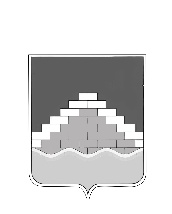 СОВЕТ НАРОДНЫХ ДЕПУТАТОВГОРОДСКОГО ПОСЕЛЕНИЯ – ГОРОД СЕМИЛУКИ ПЯТОГО СОЗЫВА СЕМИЛУКСКОГО МУНИЦИПАЛЬНОГО РАЙОНА ВОРОНЕЖСКОЙ ОБЛАСТИ_____________________________________________________________________________________________ул. Ленина, 11, г. Семилуки, 396901РЕШЕНИЕот « 20» января  2020 г. № 268Об отчете исполняющего обязанностиглавы администрации городского поселения – город Семилуки Семилукского муниципальногорайона Воронежской области о результатах деятельности администрации за 2019 годВ соответствии с частью 11.1 статьи 35, пунктом 2 части 6.1. статьи 37 Федерального закона от 06.10.2003 г. № 131-ФЗ «Об общих принципах организации местного самоуправления в Российской Федерации», пунктом 8 части 2 статьи 27, пунктом 2  части 6, частью 11 статьи 38 Устава городского поселения- город Семилуки, заслушав и обсудив доклад исполняющего обязанности главы администрации городского поселения- город Семилуки  С.П. Жеребцова, Совет народных депутатов городского поселения – город Семилуки РЕШИЛ:1. Признать работу администрации городского поселения- город Семилуки за 2019 год удовлетворительной.2. Настоящее решение подлежит опубликованию.Глава городского поселения- город СемилукиС.И. Маршавин